Проектная деятельность с детьми младшего дошкольного возраста: «Папин день».Тип проекта: Детско – родительский проект посвящённый празднику: «День защитника Отечества».Руководитель проекта: воспитатель 2мл. гр. Мартюшева Л.Н.Участники: воспитатель Мартюшева Л.Н.родители и дети второй младшей группы №4 МАДОУ «Детский сад №1» с. Усть-Кулом.Продолжительность: недельный (краткосрочный).Образовательные области: «Социализация», «Познание», «Коммуникация», «Физическая культура», «Здоровье», «Чтение художественной литературы», «Художественное творчество».Цель: создать условия для развития познавательных и творческих способностей детей в процессе разработки детско – родительского проекта «Папин день».Задачи:- Познакомить детей с понятием «страна», «государственный флаг», «армия»,  государственный праздник «День защитника Отечества».- Воспитывать у детей любовь и уважение к своему государству, членам своей семьи, учить проявлять заботу о родных людях.- Развивать коммуникативные, творческие навыки детей.- Обогащать детско - родительские отношения опытом совместной коммуникативной деятельности.Актуальность: Дети второй младшей группы ещё не имеют представления о стране, армии, государственных праздниках, таких как «День защитника Отечества». Участие детей в  проекте «Папин день» поможет детям получить первые знания, о государстве в котором они живут, армии, которая их защищает, а так же о государственном празднике «Дне защитника Отечества», почему в этот праздник принято поздравлять своих пап и дедушек.Этапы реализации проекта:1 этап-подготовительный-Разработан перспекивныйплан работы по проекту на 1 неделю - Сотрудничество с родителями.(перед началом работы по проектупознакомить родителей с целью и задачами проекта, объяснить  его  важность и необходимость.) 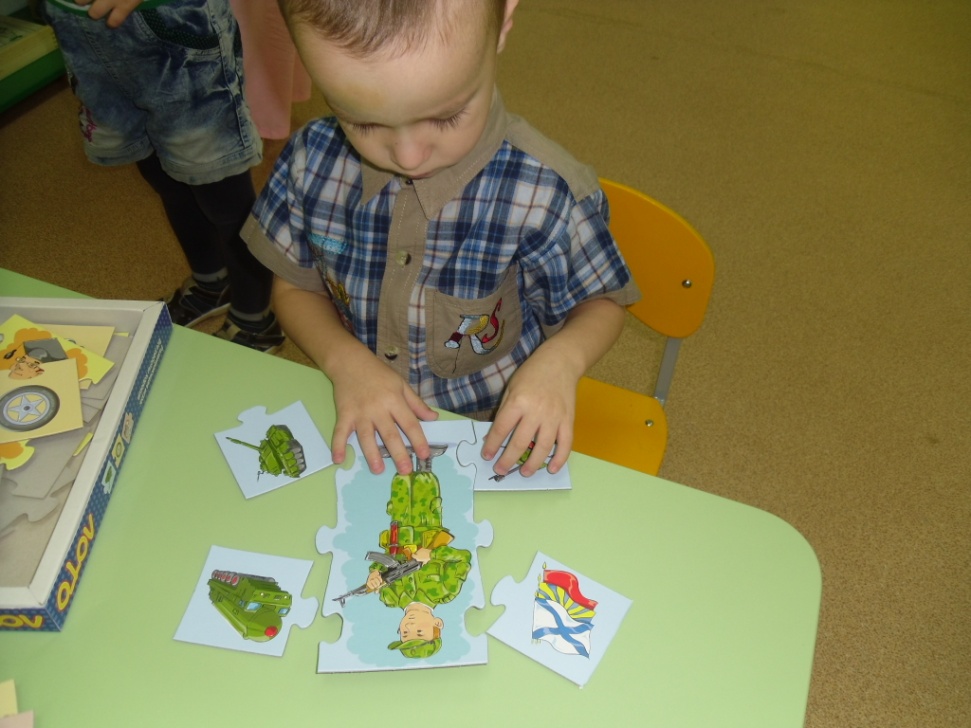 2этап-основной:- Рассматривание государственного флага России;- Рассматривание иллюстраций на тему армия, военный самолёт;-Чтение  А. Митяева  «Почему армия всем родная»-Чтение З. Александрова «Дозор»- Рассматривание фотографий «Мой папа (дедушка) в армии»;- Слушание песенок «Про папу» (муз. Ю. Верижникова),«Я солдат» (муз. М. Пратасова);- Чтение стихотворения  «Поднимаясь, мчатся вдаль…» С. Маршака;Основные направления реализации проекта:- НОД (ФЦКМ) «День защитника Отечества».- НОД аппликация «Праздничная открытка».- Домашние задание для родителей:  рассказать детям как называется наша страна; показать детям армейские фотографии папы или дедушки, рассказать для чего нужна армия. Выучить с детьми Ф. И. О. отца или дедушки        - Беседа с детьми на тему «Мой папа был солдатом».- Рассматривание картин из серии «Армия России».- Подвижная игра «Самолёты»;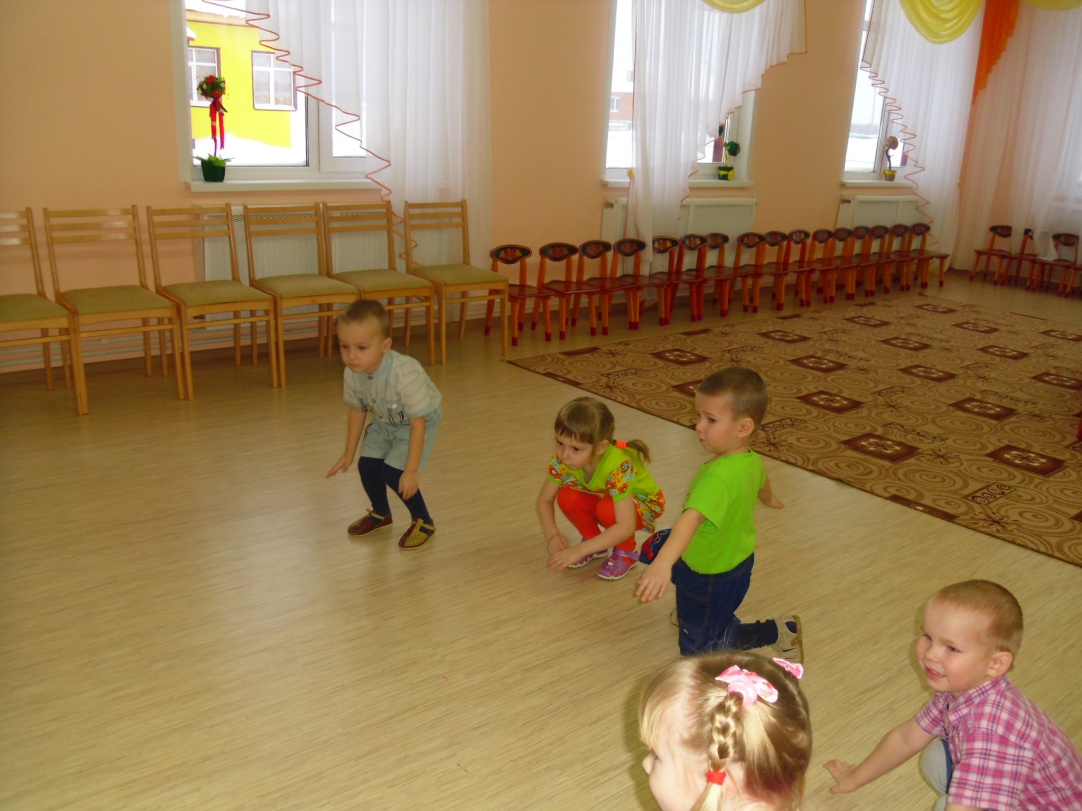 Предполагаемый результат:- Знать, как называется наша страна.- Отличать флаг Р.Ф.- Узнавать и называть своих родных и называть их Ф.И.О.- Учить различать и называть  некоторые рода войск (пилоты, моряки).-Составлять описательный рассказ с помощью воспитателя, 2 – 4 предложения, о нарисованном на картинке.- Закреплять умение  составлять композицию при наклеивание готовых форм;- Развивать эстетическое восприятие.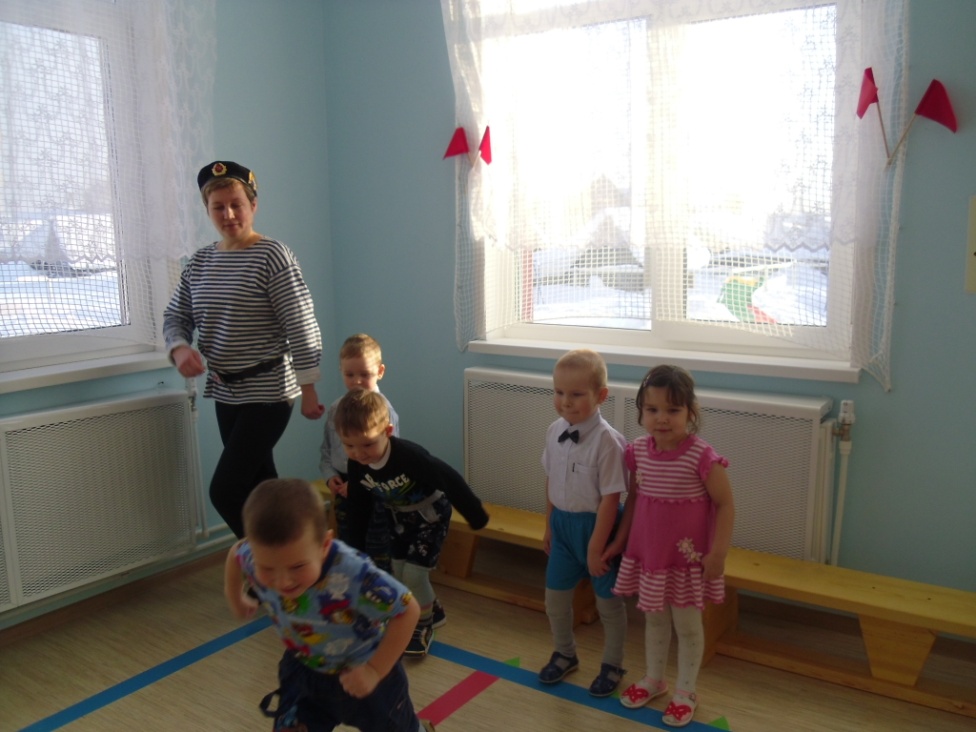 Продукт проектной деятельности:В конце недели подарить папам  готовые открытки.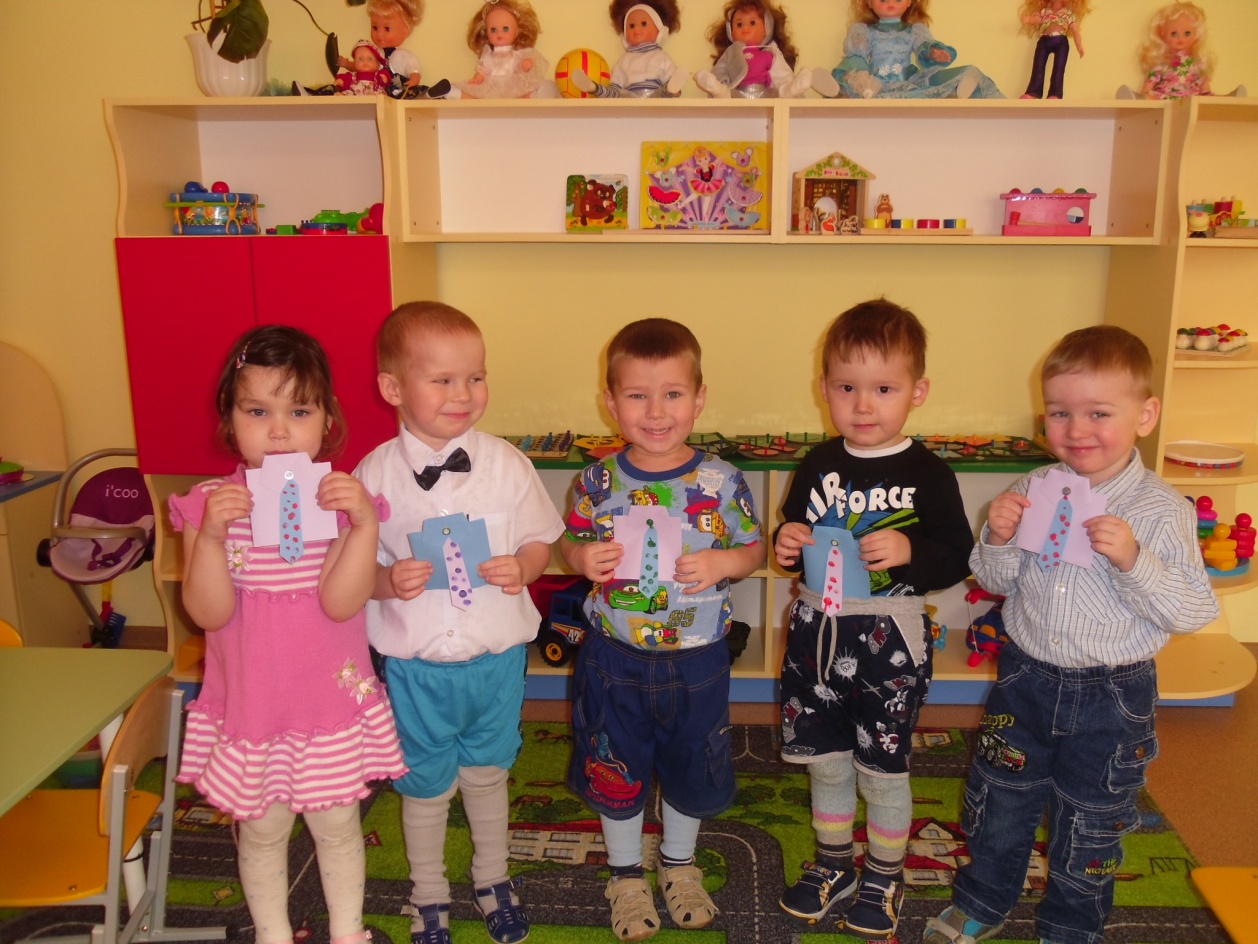 Конспект занятия во второй младшей группе «День защитника Отечества»Цель:	Образовательная:1. Познакомить детей со славными страницами истории нашего государства, с праздником «День защитника Отечества».2. Формировать у детей представление о том, что Россия всегда вела только освободительные войны, с честью защищала свою Родину от внешних враговВоспитательная:1. Воспитывать в детях высшие нравственные чувства – патриотизм, гордость за славные страницы героической истории, желание защитить свою Родину.2. Воспитывать доброжелательное отношение к окружающим;3. Воспитывать любознательностьРазвивающая:1. продолжать развивать связную речь детей, обогащать их словарь;2. учить давать полные ответы на вопросы воспитателя;3. развивать память, сообразительность.Ход занятияВоспитатель: Дорогие ребята! 23 февраля мы будем отмечать замечательный праздник – День защитника Отечества. Этот праздник напоминает нам о том, что самое дорогое, что у нас есть, может подвергнуться опасности. И долг каждого из нас, если придется, защитить свое Отечество. Еще в давние времена воины не боялись с мечом в руках сражаться за свою Родину.На нашей земле было много сражений, последнее из которых длилось четыре года. Много народа погибло в эти страшные годы. Но наши солдаты – наши защитники, дали отпор вражескому войску, прогнав с нашей русской земли. О подвигах русских солдат написано много стихотворений, одно из них я вам сейчас прочитаю:Хотят ли русские войны?Спросите вы у тишиныНад ширью пашен и полейИ у берез и тополей.Спросите вы у тех солдат,Что под березами лежат,И вам ответят их сыны,Хотят ли русские войны?Не только за свою страну,Солдаты гибли в ту войну,А чтобы люди всей землиСпокойно видеть сны могли…                            М. БернесВот какие смелые отважные защитники Отечества. И каждый мальчик должен быть таким же сильным, смелым, умным и быть готовым, когда вырастет, в любой момент защитить свою Родину. А теперь давайте станем на некоторое время храбрыми воинами, проверим ваши знания и ловкость. Посмотрим, готовы ли вы стать защитниками Отечества.Игра «К чему относится?»Цель: научить детей находить подходящие по смыслу предметы., развивать фразовую речь, называть группу предметов одним словом – одежда, транспорт, оружие.Оборудование: картинки :военная одежда – шинель, фуражка, шапка-ушанка, рубаха, брюки, китель; военная техника (транспорт) – танки, самолеты, бронетранспортер, ракетоносцы и т.д.; военное оружие – пистолеты, автоматы, пушки, мечи, сабли, бинокль и т.д.Описание: взрослый предлагает найти и назвать оружие, транспорт или одежду. Когда ребенок делает правильный выбор, он совместно со взрослым составляет предложение о нем, например: «На военном самолете летают военные летчики» и т.д.Воспитатель: Молодцы, ребята! А вы знаете, чтобы быть сильными, солдаты каждый день делают зарядку. Давайте и мы с вами выполним несколько упражнений.. (Дети вместе с воспитателем делают зарядку).1. Ходьба обычная в колонне.2. Ходьба шеренгой с одной стороны ковра на другую.3. Ходьба на носках.4. Ходьба с высоким подниманием колен.5. Ходьба «змейкой».6. Ходьба с выполнением заданий.7. Ходьба приставным шагом вперед.8. Приставные шаги вперед и назад.- Какие молодцы! Но, чтобы служить в Армии, нужно еще быть меткими. И сейчас мы проверим вашу меткость. (Воспитатель предлагает детям по очереди бросать мяч в корзину).- Молодцы, ребята! Вы справились и с этим заданием. А сейчас мы с вами сделаем подарки для наших защитников. (Дети садятся за столы. Выполняют аппликацию «Танк». В конце занятия рассматриваются выполненные работы).Пословицы и поговоркиОтчизне послужим в бою за честь и свободу свою.За правое дело сражайся смело.Народ и армия – одна семья.Всякому мила своя сторона.Нет обороны – заклюют и вороны.Русский солдат не знает преград.Если по-русски скроен, то и один в поле воин.Жить – Родине служить.Российский флот – Родине оплот.Крепка рука у русского моряка.Держи порох сухим – будешь непобедим.Один в поле не воин. У своего гнезда и ворон орла бьет. Дружно за мир стоять - войне не бывать.Худой мир – лучше доброй ссоры. Войну хорошо слышать, да тяжело видеть Войной да огнем не шутят. Мир - дело великое. Воевать - так не горевать, а горевать - так не воевать. Без смелости не возьмешь крепости. Бей врага, не жалей батога. Бой красен мужеством, а приятель дружеством. В нашем полку нет толку: кто раньше встал да палку взял, тот и капрал. Верно служу - ни по чем не тужу. Грозен враг за горами, а еще грознее за плечами. Иному служба - мать, иному - мачеха. Казак без коня, что солдат без ружья.  Бой отвагу любит. Бой - святое дело, иди на врага смело. В бою побывать - цену жизни узнать. Враг хотел пировать, а пришлось горевать. Врага в слезах не утопишь. КорабликМатросская шапка, 
Верёвка в руке, 
Тяну я кораблик 
По быстрой реке. 
И скачут лягушки 
За мной по пятам, 
И просят меня: 
— Прокати, капитан!ФлажокГорит на солнышке 
Флажок, 
Как будто я 
Огонь зажег.СамолетСамолёт построим сами,
Понесёмся над лесами.
Понесёмся над лесами,
А потом вернёмся к маме.А.Митяева«Почему армия всем родная»Девочка Лена научилась читать. Особенно хорошо она читала слова, написанные крупными буквами.
Однажды зимой на стене дома повесили плакат. С плаката на девочку смотрел молодой солдат в каске. Лена стала читать буквы на плакате и прочла: «Да здравствует родная армия!»
… А почему родная? Ведь она не мама, не папа, не бабушка…
– подумала Лена.
Шел из школы домой мальчик Коля. Он был сосед Лены, и Лена его спросила:
– Коля! Скажи, пожалуйста, тебе армия родная?
– Мне? Конечно, родная, – ответил Коля. – Мой брат уже полгода служит в армии артиллеристом. Брат мне родной. Значит, и армия родная.
Ушел Коля домой. А Лена осталась на улице. Она слепила маленькую, ростом с куклу, снежную бабу. Но ей все равно было грустно. У Лены не было брата, который мог бы пойти в армию и стрелять там из пушек.
Вышла из подъезда соседка тетя Маша – с ковром под мышкой, с веником в руке.
Лена ее спросила:
– Тетя Маша! Скажите, пожалуйста, ваши родные служат в армии?
– Нет, – ответила тетя Маша. – Не служат. Все дома. Кто на заводе работает, кто в учреждениях.
– Значит, вам армия не родная?
– Как же это не родная! Удивилась тетя Маша. – Я жила в деревне, и началась война. Деревню заняли фашисты.  А потом был сильный бой и пришли наши. Мы бежали к ним на встречу, плакали от радости и только говорили: «Родные! Наконец-то пришли, спасли нас от смерти».
– Армия всем родная, – закончила тетя Маша. – И меня,  старую, и тебя, такую маленькую, она никому в обиду не даст.
Повеселела девочка. Побежала с улицы домой.
Когда пришел с работы папа, она рассказала ему, как гуляла, как сама прочла надпись на плакате и что сказали ей Коля и тетя Маша.
– Все же Коле армия родней! – пожаловалась Лена.
– Ну это как сказать, – ответил папа, – принеси-ка мне коробку с документами.
Папа достал из коробки красную книжечку. «Военный билет» – было написано на обложке. На первой странице Лена увидела папину фотографию. Рядом были отчетливые буквы. Лена стала читать их. И получилось: «Сорокин Иван Васильевич. Танкист. Сержант запаса».
– Вот это да! – удивилась Лена. – Мой папа танкист! А что значит «запаса»?
– это значит, – сказал папа дочке, – что я, хотя и работаю на заводе, все равно числюсь в армии.
– А другие папы?
– Другие папы тоже. Кто, как я , танкист, кто летчик, кто разведчик, кто моряк запаса…З. Александрова "Дозор"Я нашёл в канаве 
Серого щенка, 
Я ему на блюдце 
Налил молока.Он меня боялся, 
Жалобно глядел, 
Прятался в галоши, 
Ничего не ел.На другое утро 
Влез ко мне в кровать, 
Стал под простынёю 
Ноги щекотать.Пролил у котёнка 
Миску молока.
Мама рассердилась: — 
Выгоню щенка!Папа мой в газету 
Объявленье дал, 
Что щенок овчарки 
К мальчику пристал.Пусть его хозяин 
К нам придёт за ним, 
А не то считаем 
Мы щенка своим!Я глядел в окошко, 
Ждал в дверях звонка. 
Не пришёл хозяин 
Серого щенка!Я его Дозором 
В тот же день назвал. 
Как меня любил он! 
Как меня он знал!Мой щенок весёлый 
За лето подрос, 
Стал красивый, умный, 
Стал учёный пёс.Ходит за газетой, 
В очереди ждёт. 
Купит — не замажет, 
Маме принесёт.На чужих он лает, 
Охраняет дверь. 
Почтальон боится 
К нам ходить теперь...С Дальнего Востока 
Возвратился брат. 
Ехал он в вагоне 
Десять дней подряд.Брат приехал в отпуск 
К нам издалека. 
Брат сказал мне: — 
Ну-ка, Покажи щенка!Прибежал с мороза, 
Запыхавшись, пёс, 
Свежую газету 
Он в зубах принёс.Он мешок понюхал 
Новый вещевой,
Поглядел на брата 
И подумал: «Свой!»Сразу подружился 
Брат с моим щенком, 
И весёлым лаем 
Снова полон дом.Пусть они играют — 
Ничего, я рад...
— Подари Дозора! — 
Говорит мне брат. —Будем с ним границу 
Вместе охранять. — 
Пёс, наверно, понял — 
Стал хвостом вилять.Говорят ребята:
— Правда, подари! — 
Закусил я губы
И сказал: — Бери!Облизал мне щёки, 
Закружился пёс. 
Только с ним расстаться 
Жалко мне до слёз.Проводили брата, 
В доме тишина. 
Мама шьёт рубашки, 
Сидя у окна.Из собачьей миски 
Ест ленивый кот. 
За газетой папа 
Сам теперь идёт...

Скучно после школы 
Мне по вечерам. 
А у всех собаки 
Лают по дворам...За весною лето, 
И опять зима... 
Что-то брат с границы 
Нам не шлёт письма!Тихо шепчет мама:
— Может, ранен он... — 
А в окно стучится 
Старый почтальон.С голубым конвертом 
Тянется рука:
— Вам письмо с границы — 
Верно, от сынка!Брат нам пишет: «Мама! 
Я теперь здоров.
Здесь меня лечили 
Восемь докторов.И Дозор был ранен. 
Он герой у нас — 
Он меня от смерти 
На границе спас.Он врага-шпиона 
В роще задержал, 
С перебитой лапой 
К нашим добежал.Я горжусь Дозором. 
От него привет. 
Мы покинем завтра 
Скучный лазарет...На родной заставе 
Вьётся красный флаг. 
Перейти границу 
Не посмеет враг!»